§3483.  Timely interconnection.A standard buyer designated pursuant to this section shall aggregate the output of the portfolio of distributed generation resources procured pursuant to this chapter and sell or use the output of the resources in a manner that maximizes the value of the portfolio of the resources to all ratepayers.  [PL 2019, c. 478, Pt. B, §1 (NEW).]1.  Designation of standard buyer.  Each investor‑owned transmission and distribution utility serves as the standard buyer in its service territory, except that the commission may designate another entity to serve as the standard buyer if the commission determines that the designation is in the best interest of customers in the service territory.  The commission shall oversee the activities of the standard buyer to ensure compliance with this chapter.[PL 2019, c. 478, Pt. B, §1 (NEW).]2.  Obligations of standard buyer.  A standard buyer shall:A.  Serve as counterparty to long‑term contracts with project sponsors pursuant to section 3486;  [PL 2019, c. 478, Pt. B, §1 (NEW).]B.  If the standard buyer is not an investor‑owned transmission and distribution utility, reimburse an investor‑owned transmission and distribution utility for any bill credit or payment to a subscriber or project sponsor pursuant to section 3486;  [PL 2019, c. 478, Pt. B, §1 (NEW).]C.  Establish reasonable measurement and verification requirements for distributed generation resources;  [PL 2019, c. 478, Pt. B, §1 (NEW).]D.  Provide information needed to allocate costs and benefits pursuant to subsection 3; and  [PL 2019, c. 478, Pt. B, §1 (NEW).]E.  Provide aggregate data regarding the output of distributed generation resources pursuant to sections 3485 and 3486.  [PL 2019, c. 478, Pt. B, §1 (NEW).][PL 2019, c. 478, Pt. B, §1 (NEW).]3.  Standard buyer cost allocation.  The commission and each standard buyer designated pursuant to subsection 1 shall implement a transparent mechanism to track and recover or distribute the eligible costs and benefits under this subsection incurred by procuring distributed generation resources pursuant to this chapter.  These eligible costs and benefits must be reviewed by the commission annually and allocated to and recovered from customers of the investor‑owned transmission and distribution utility in whose territory the distributed generation resource is located through a process established by rule of the commission.  The process established by the commission must be similar to the allocation of costs and benefits of long‑term energy contracts in section 3210‑F.  Eligible costs and benefits include:A.  Incremental costs of serving as the standard buyer;  [PL 2019, c. 478, Pt. B, §1 (NEW).]B.  All payments or bill credits to customers, subscribers and project sponsors under each procurement pursuant to sections 3485 and 3486; and  [PL 2019, c. 478, Pt. B, §1 (NEW).]C.  All revenue from sale of the output of distributed generation resources procured pursuant to this chapter.  [PL 2019, c. 478, Pt. B, §1 (NEW).][PL 2019, c. 478, Pt. B, §1 (NEW).]4.  Entities other than the standard buyer.  The commission shall ensure that the rules and procedures established under this chapter provide opportunities for entities other than the standard buyer to aggregate and sell the output of distributed generation resources in the applicable markets.[PL 2019, c. 478, Pt. B, §1 (NEW).]SECTION HISTORYPL 2019, c. 478, Pt. B, §1 (NEW). The State of Maine claims a copyright in its codified statutes. If you intend to republish this material, we require that you include the following disclaimer in your publication:All copyrights and other rights to statutory text are reserved by the State of Maine. The text included in this publication reflects changes made through the First Regular and First Special Session of the 131st Maine Legislature and is current through November 1. 2023
                    . The text is subject to change without notice. It is a version that has not been officially certified by the Secretary of State. Refer to the Maine Revised Statutes Annotated and supplements for certified text.
                The Office of the Revisor of Statutes also requests that you send us one copy of any statutory publication you may produce. Our goal is not to restrict publishing activity, but to keep track of who is publishing what, to identify any needless duplication and to preserve the State's copyright rights.PLEASE NOTE: The Revisor's Office cannot perform research for or provide legal advice or interpretation of Maine law to the public. If you need legal assistance, please contact a qualified attorney.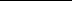 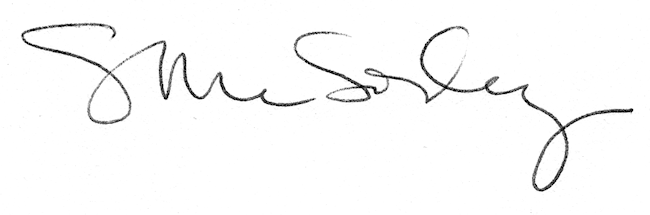 